CENTRO DE POSTGRADO Y FORMACIÓN CONTINUA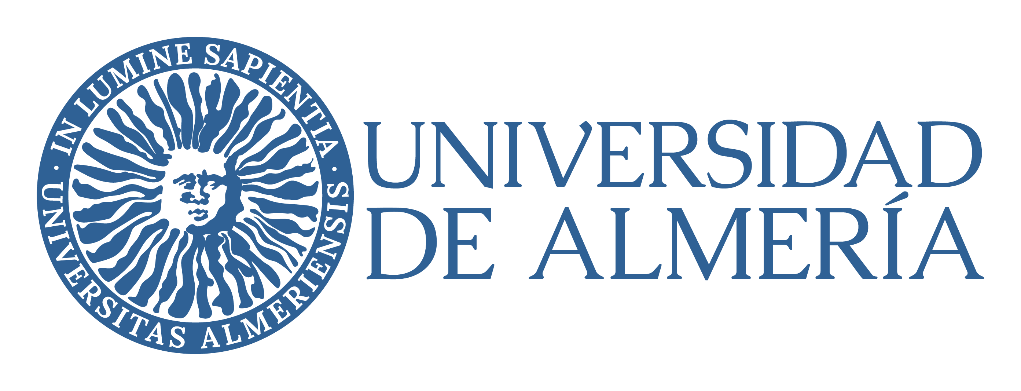 MÁSTER DE PROFESORADO EN EDUCACIÓN SECUNDARIA OBLIGATORIA, BACHILLERATO, FORMACIÓN PROFESIONAL Y ENSEÑANZA DE IDIOMASTÍTULO EN ESPAÑOL DEL TFMTÍTULO EN INGLÉS DEL TMConvocatoria de:  de ESTUDIANTEApellidos y NombreDNIESPECIALIDADTUTOR/AProf. D./DñaCOTUTOR (si procede)Prof. D./Dña